РЕШЕНИЕЗаслушав председателя Городской Думы Петропавловск-Камчатского городского округа, в соответствии со статьей 6 Регламента Городской Думы Петропавловск-Камчатского городского округа, Городская Дума Петропавловск-Камчатского городского округа  РЕШИЛА:	считать избранным заместителем председателя Городской Думы Петропавловск-Камчатского городского округа - председателем Комитета 
по городскому и жилищно-коммунальному хозяйству (осуществляющим свои полномочия на постоянной основе) Прудкого Дениса Андреевича, депутата Городской Думы Петропавловск-Камчатского городского округа по избирательному округу № 4.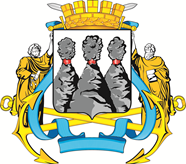 ГОРОДСКАЯ ДУМАПЕТРОПАВЛОВСК-КАМЧАТСКОГО ГОРОДСКОГО ОКРУГАот 04.10.2017 № 4-р1-я сессияг.Петропавловск-КамчатскийОб избрании заместителя председателя Городской Думы Петропавловск-Камчатского городского округа - председателя Комитета по городскому 
и жилищно-коммунальному хозяйствуПредседатель Городской Думы Петропавловск-Камчатского городского округа Г.В. Монахова